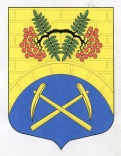 АДМИНИСТРАЦИЯ МУНИЦИПАЛЬНОГО ОБРАЗОВАНИЯПУТИЛОВСКОЕ СЕЛЬСКОЕ ПОСЕЛЕНИЕ  КИРОВСКОГО МУНИЦИПАЛЬНОГО РАЙОНАЛЕНИНГРАДСКОЙ ОБЛАСТИПОСТАНОВЛЕНИЕот 01 апреля 2022 года  № 38Об утверждении муниципальной программы«Развитие  культуры и массового спорта на территории МО Путиловское сельское поселение»В соответствии с Федеральными законами от 06.10.2003 № 131-ФЗ «Об общих принципах организации местного самоуправления в Российской Федерации»,  от 04.12.2007 г.№329-ФЗ «О физической культуре и спорте в РФ»,  Основами законодательства РФ о культуре(утв. ВСРФ 09.10.1992 № 3612-1)(с изменениями), постановлением администрации МО Путиловское сельское поселение от   24 сентября 2020 года № 189 «О Порядке разработки муниципальных программ муниципального образования Путиловское сельское поселение Кировского муниципального района Ленинградской области, осуществления мониторинга и контроля их реализации» и  в целях развития культуры и популяризации массового спорта       п о с т а н о в л я е т:	1. Утвердить муниципальнуюпрограмму «Развитие культуры и массового спорта на территории МО Путиловское сельское поселение» согласно приложению.	2. Начальнику сектора экономики, финансов, учета и отчетности предусмотреть ассигнования на реализацию муниципальной  программы администрации МО Путиловское сельское поселение «Развитие культуры  и массового спорта в МО Путиловское сельское поселение»при формировании бюджета МО Путиловское сельское поселение.	3. Установить, что в ходе реализации муниципальной  программы «Развитие культуры и массового спорта в МО Путиловское сельское поселение» мероприятия и объемы финансирования подлежат ежегодной корректировке с учетом возможностей средств бюджета сельского поселения.           4. Считать утратившим  силу постановление от 23 декабря  2020 года № 263 «Об утверждении муниципальной   программы «Развитие  культуры и массового спорта на территории МО Путиловское сельское поселение»          5. Настоящее постановление вступает в силу с даты официального опубликования в газете «Ладога» и подлежит размещению на официальном сайте МО Путиловское сельское поселениеwww.putilovo.ru.                 6. Контроль за выполнением постановления оставляю за собой.  Глава администрации        			              	                  В.И. ЕгорихинРазослано: дело, газета «Ладога», сайтПриложениек постановлению администрацииМО Путиловское сельское поселениеот 01 апреля 2022 года № 38ПАСПОРТ МУНИЦИПАЛЬНОЙПРОГРАММЫ АДМИНИСТРАЦИИМО ПУТИЛОВСКОЕ СЕЛЬСКОЕ ПОСЕЛЕНИЕ«РАЗВИТИЕ  КУЛЬТУРЫ И МАССОВОГО СПОРТАВ МО ПУТИЛОВСКОЕ СЕЛЬСКОЕ ПОСЕЛЕНИЕ »Характеристика проблемы       Выполнение системных программных мероприятий отраслевыми учреждениями позволит достичь определенных успехов в приобщении к культуре, молодежной политике и спорту самых разных социальных групп населения.Учет интересов и потребностей различных групп молодых граждан осуществляется средствами работы учреждений по работе с молодежью.Традиционной формой учреждений досуга являются клубы. Типы современных клубов и формы их работы должны соответствовать культурным, духовным, интеллектуальным запросам всех категорий населения. Наиболее перспективными направлениями деятельности клубов являются: клубы по интересам (все возрастные группы), работа с дошкольной детской аудиторией, семейный досуг, самодеятельное творчество. Статья 44 Конституции Российской Федерации определила, что каждый человек, находящийся на территории России, имеет право на участие в культурной жизни и пользование учреждениями культуры, а также на доступ к культурным ценностям. Право граждан на качественное удовлетворение культурно-информационных потребностей должно подкрепляться соответствующим финансовым обеспечением, поэтому разработка и реализация государственной политики финансирования культуры и спорта имеет чрезвычайно важное значение, как на федеральном уровне, так и в муниципальных образованиях.СИСТЕМА МЕРОПРИЯТИЙПО МУНИЦИПАЛЬНОЙ ПРОГРАММЕ «РАЗВИТИЕ КУЛЬТУРЫ И МАССОВОГО СПОРТА НА ТЕРРИТОРИИ МО ПУТИЛОВСКОЕ СЕЛЬСКОЕ ПОСЕЛЕНИЕ» ОРГАНИЗАЦИОННЫЕ МЕРОПРИЯТИЯНаименование программыПрограмма развития  культуры и массового спорта в МО Путиловское сельское поселение муниципального образования Кировский муниципальный район Ленинградской области (далее Программа)Основание разработки муниципальной программы1. Конституция РФ;2. Федеральный закон «Об общих принципах организации местного самоуправления в Российской Федерации» от 06.10.2003г. № 131-ФЗ;3. Федеральный закон «О физической культуре и спорте в Российской Федерации» от 4 декабря . № 329-ФЗ;4. Устав администрации МО Путиловское сельское поселение;5. Основы законодательства РФ о культуре(утв. ВСРФ 09.10.1992 № 3612-1)(с изменениями);6. Постановление администрации МО Путиловское сельское поселение от 06.11. 2013 года №189 «О порядке  разработки, утверждения и контроля за реализацией долгосрочных муниципальных целевых программ в МО Путиловское сельское поселение»Заказчик муниципальной программыАдминистрация МО Путиловское сельское поселениеОтветственный исполнитель муниципальной программыАдминистрация МО Путиловское сельское поселение Соисполнители программыАдминистрация МО Путиловское сельское поселениеЦели и задачи муниципальной программысоздание необходимых условий  для развития  культуры и массового спорта;комплексное развитие и реализация культурного           
потенциала, сохранение материального и нематериального наследия, гармонизация и обогащение культурной жизни      
населения, создание условий для творческого досуга и         художественного самообразования детей, подростков,    молодежи, взрослого населения;                            привлечение молодежи к здоровому образу жизни;строительство и содержание спортивных площадок и сооружений;охрана здоровья и обеспечение безопасности  при проведении массовых  физкультурно-оздоровительных мероприятий.популяризация  культуры и массового спорта среди      различных групп населения;обеспечение доступности культурных благ для всех групп  населения, достижение более высокого качественного уровня культурного обслуживания жителей поселения, сохранение и     пропаганда культурного наследия, воспитание экологической 
культуры, особенно в молодежной среде, увеличение         
культурных благ для населения за счет расширения          
культурного пространства, поддержка культурной     
деятельности различных групп;                 
- повышение уровня физической культуры населения,         
укрепление здоровья, поддержка высокой работоспособности  человека, воспитание патриотизма молодых граждан.Сроки и этапы реализации муниципальной программы2022-2027гг.Объемы и источники финансирования  муниципальной программы (тыс. рублей в действующих ценах каждого года реализации программы)Общий объем финансирования – 35234,1тыс. руб.2022 год –7037,2тыс. руб.2023 год –5226,0тыс. руб.2024 год –5409,8тыс. руб.2025 год –5626,0тыс. руб.2026 год –5850,7тыс. руб.2027 год –6084,4тыс. руб.Источники финансирования: бюджет МО Путиловское сельское поселение Основные целевые индикаторычисло мероприятийчисло участниковКоличество клубных фрмированийОжидаемые результаты реализации муниципальной программы- Повышение уровня социального, культурного, духовного,     физического воспитания и развития населения;
- повышение качества и разнообразия услуг в сфере культуры и  спорта;- увеличение числа   жителей, активно принимающих участие в      социально-экономической, политической и культурной жизни  общества;   - формирование позитивного образа поселения, повышение его   авторитета.Перечень подпрограммПодпрограмма   «РАЗВИТИЕ МАССОВОГО СПОРТА НА ТЕРРИТОРИИ МО ПУТИЛОВСКОЕ СЕЛЬСКОЕ ПОСЕЛЕНИЕ»;Подпрограмма «РАЗВИТИЕ КУЛЬТУРЫ НА ТЕРРИТОРИИ МО ПУТИЛОВСКОЕ СЕЛЬСКОЕ ПОСЕЛЕНИЕ»№п/пНаименованиемероприятийНаименованиемероприятийИсполнительНаименованиепоказателярезультативностиЕдиницаизмеренияИндикаторывсего2022год2023год2024год2025год2026год2027год1.Подпрограмма   «РАЗВИТИЕ МАССОВОГО СПОРТА НА ТЕРРИТОРИИ МО ПУТИЛОВСКОЕ СЕЛЬСКОЕ ПОСЕЛЕНИЕ»Комплекс процессных мероприятий  «Создание условий для развития физической культуры и массового спорта»1.Подпрограмма   «РАЗВИТИЕ МАССОВОГО СПОРТА НА ТЕРРИТОРИИ МО ПУТИЛОВСКОЕ СЕЛЬСКОЕ ПОСЕЛЕНИЕ»Комплекс процессных мероприятий  «Создание условий для развития физической культуры и массового спорта»1.Подпрограмма   «РАЗВИТИЕ МАССОВОГО СПОРТА НА ТЕРРИТОРИИ МО ПУТИЛОВСКОЕ СЕЛЬСКОЕ ПОСЕЛЕНИЕ»Комплекс процессных мероприятий  «Создание условий для развития физической культуры и массового спорта»1.Подпрограмма   «РАЗВИТИЕ МАССОВОГО СПОРТА НА ТЕРРИТОРИИ МО ПУТИЛОВСКОЕ СЕЛЬСКОЕ ПОСЕЛЕНИЕ»Комплекс процессных мероприятий  «Создание условий для развития физической культуры и массового спорта»1.Подпрограмма   «РАЗВИТИЕ МАССОВОГО СПОРТА НА ТЕРРИТОРИИ МО ПУТИЛОВСКОЕ СЕЛЬСКОЕ ПОСЕЛЕНИЕ»Комплекс процессных мероприятий  «Создание условий для развития физической культуры и массового спорта»1.Подпрограмма   «РАЗВИТИЕ МАССОВОГО СПОРТА НА ТЕРРИТОРИИ МО ПУТИЛОВСКОЕ СЕЛЬСКОЕ ПОСЕЛЕНИЕ»Комплекс процессных мероприятий  «Создание условий для развития физической культуры и массового спорта»1.Подпрограмма   «РАЗВИТИЕ МАССОВОГО СПОРТА НА ТЕРРИТОРИИ МО ПУТИЛОВСКОЕ СЕЛЬСКОЕ ПОСЕЛЕНИЕ»Комплекс процессных мероприятий  «Создание условий для развития физической культуры и массового спорта»1.Подпрограмма   «РАЗВИТИЕ МАССОВОГО СПОРТА НА ТЕРРИТОРИИ МО ПУТИЛОВСКОЕ СЕЛЬСКОЕ ПОСЕЛЕНИЕ»Комплекс процессных мероприятий  «Создание условий для развития физической культуры и массового спорта»1.Подпрограмма   «РАЗВИТИЕ МАССОВОГО СПОРТА НА ТЕРРИТОРИИ МО ПУТИЛОВСКОЕ СЕЛЬСКОЕ ПОСЕЛЕНИЕ»Комплекс процессных мероприятий  «Создание условий для развития физической культуры и массового спорта»1.Подпрограмма   «РАЗВИТИЕ МАССОВОГО СПОРТА НА ТЕРРИТОРИИ МО ПУТИЛОВСКОЕ СЕЛЬСКОЕ ПОСЕЛЕНИЕ»Комплекс процессных мероприятий  «Создание условий для развития физической культуры и массового спорта»1.Подпрограмма   «РАЗВИТИЕ МАССОВОГО СПОРТА НА ТЕРРИТОРИИ МО ПУТИЛОВСКОЕ СЕЛЬСКОЕ ПОСЕЛЕНИЕ»Комплекс процессных мероприятий  «Создание условий для развития физической культуры и массового спорта»1.11.1Мероприятия по развитию массового спорта (проведение спортивных праздников,  взносы за участие в турнирах)Администрация МО Путиловское сельское поселение и МБУ «СДК с. Путилово»число мероприятийчисло участниковтыс. руб.12 мероприятий250 участников189,029,030,031,032,033,034,02.Подпрограмма «РАЗВИТИЕ КУЛЬТУРЫ НА ТЕРРИТОРИИ МО ПУТИЛОВСКОЕ СЕЛЬСКОЕ ПОСЕЛЕНИЕ»2.Подпрограмма «РАЗВИТИЕ КУЛЬТУРЫ НА ТЕРРИТОРИИ МО ПУТИЛОВСКОЕ СЕЛЬСКОЕ ПОСЕЛЕНИЕ»2.Подпрограмма «РАЗВИТИЕ КУЛЬТУРЫ НА ТЕРРИТОРИИ МО ПУТИЛОВСКОЕ СЕЛЬСКОЕ ПОСЕЛЕНИЕ»2.Подпрограмма «РАЗВИТИЕ КУЛЬТУРЫ НА ТЕРРИТОРИИ МО ПУТИЛОВСКОЕ СЕЛЬСКОЕ ПОСЕЛЕНИЕ»2.Подпрограмма «РАЗВИТИЕ КУЛЬТУРЫ НА ТЕРРИТОРИИ МО ПУТИЛОВСКОЕ СЕЛЬСКОЕ ПОСЕЛЕНИЕ»2.Подпрограмма «РАЗВИТИЕ КУЛЬТУРЫ НА ТЕРРИТОРИИ МО ПУТИЛОВСКОЕ СЕЛЬСКОЕ ПОСЕЛЕНИЕ»2.Подпрограмма «РАЗВИТИЕ КУЛЬТУРЫ НА ТЕРРИТОРИИ МО ПУТИЛОВСКОЕ СЕЛЬСКОЕ ПОСЕЛЕНИЕ»2.Подпрограмма «РАЗВИТИЕ КУЛЬТУРЫ НА ТЕРРИТОРИИ МО ПУТИЛОВСКОЕ СЕЛЬСКОЕ ПОСЕЛЕНИЕ»2.Подпрограмма «РАЗВИТИЕ КУЛЬТУРЫ НА ТЕРРИТОРИИ МО ПУТИЛОВСКОЕ СЕЛЬСКОЕ ПОСЕЛЕНИЕ»2.Подпрограмма «РАЗВИТИЕ КУЛЬТУРЫ НА ТЕРРИТОРИИ МО ПУТИЛОВСКОЕ СЕЛЬСКОЕ ПОСЕЛЕНИЕ»2.Подпрограмма «РАЗВИТИЕ КУЛЬТУРЫ НА ТЕРРИТОРИИ МО ПУТИЛОВСКОЕ СЕЛЬСКОЕ ПОСЕЛЕНИЕ»2.1.Содержание МБУ «СДК с. Путилово»Содержание МБУ «СДК с. Путилово»Админист-рация МО ПутиловскоесельскогопоселенияКомплекс процессных мероприятий «Создание благоприятных условий для организации культурного досуга и отдыха жителей», « Обеспечение деятельности муниципальных учреждений»Комплекс процессных мероприятий «Создание благоприятных условий для организации культурного досуга и отдыха жителей», « Обеспечение деятельности муниципальных учреждений»Комплекс процессных мероприятий «Создание благоприятных условий для организации культурного досуга и отдыха жителей», « Обеспечение деятельности муниципальных учреждений»Комплекс процессных мероприятий «Создание благоприятных условий для организации культурного досуга и отдыха жителей», « Обеспечение деятельности муниципальных учреждений»Комплекс процессных мероприятий «Создание благоприятных условий для организации культурного досуга и отдыха жителей», « Обеспечение деятельности муниципальных учреждений»Комплекс процессных мероприятий «Создание благоприятных условий для организации культурного досуга и отдыха жителей», « Обеспечение деятельности муниципальных учреждений»Комплекс процессных мероприятий «Создание благоприятных условий для организации культурного досуга и отдыха жителей», « Обеспечение деятельности муниципальных учреждений»Комплекс процессных мероприятий «Создание благоприятных условий для организации культурного досуга и отдыха жителей», « Обеспечение деятельности муниципальных учреждений»Комплекс процессных мероприятий «Создание благоприятных условий для организации культурного досуга и отдыха жителей», « Обеспечение деятельности муниципальных учреждений»Комплекс процессных мероприятий «Создание благоприятных условий для организации культурного досуга и отдыха жителей», « Обеспечение деятельности муниципальных учреждений»2.1.Содержание МБУ «СДК с. Путилово»Содержание МБУ «СДК с. Путилово»Админист-рация МО Путиловскоесельскогопоселениясубсидия на выполнение муниципального заданиятыс..руб.30 клубных формирований;339 участников31728,43886,85167,25339,65553,25775,36006,32.1.Содержание МБУ «СДК с. Путилово»Содержание МБУ «СДК с. Путилово»Админист-рация МО Путиловскоесельскогопоселениясубсидии на обеспечение выплат стимулирующего характера работникам МБУ «СДК с. Путилово»тыс.руб.Принятие мер к сокращению административно-управленческого аппарата3093,03093,000000Комплекс процессных мероприятий  «Организация культурного досуга и отдыха жителей», «Организация мероприятий в сфере культуры»Комплекс процессных мероприятий  «Организация культурного досуга и отдыха жителей», «Организация мероприятий в сфере культуры»Комплекс процессных мероприятий  «Организация культурного досуга и отдыха жителей», «Организация мероприятий в сфере культуры»Комплекс процессных мероприятий  «Организация культурного досуга и отдыха жителей», «Организация мероприятий в сфере культуры»Комплекс процессных мероприятий  «Организация культурного досуга и отдыха жителей», «Организация мероприятий в сфере культуры»Комплекс процессных мероприятий  «Организация культурного досуга и отдыха жителей», «Организация мероприятий в сфере культуры»Комплекс процессных мероприятий  «Организация культурного досуга и отдыха жителей», «Организация мероприятий в сфере культуры»Комплекс процессных мероприятий  «Организация культурного досуга и отдыха жителей», «Организация мероприятий в сфере культуры»Комплекс процессных мероприятий  «Организация культурного досуга и отдыха жителей», «Организация мероприятий в сфере культуры»Комплекс процессных мероприятий  «Организация культурного досуга и отдыха жителей», «Организация мероприятий в сфере культуры»2.2.Организация мероприятий в сфере культуры ( цветочная продукция,приобретение венков на 9 мая)Организация мероприятий в сфере культуры ( цветочная продукция,приобретение венков на 9 мая)Администрация МО Путиловское сельское поселение и МБУ «СДК с. Путилово»число мероприятийчисло участниковтыс. руб.Количество мероприятий223,728,428,839,240,842,444,1№ п/пНаименование мероприятийИсполнительСроки исполненияОжидаемыйрезультат1Составление и согласование перечня культурных и спортивныхмероприятийАдминистрацияМБУ «СДК с. Путилово»ЕжегодноОпределение мероприятий с целью дальнейшего анализа затрат2Пропаганда культуры и массового спортаАдминистрацияМБУ «СДК с. Путилово»ЕжегодноУвеличение числа участников культурных и спортивных мероприятий.3Создать оптимальные условия для занятий массовым спортомАдминистрацияЕжегодноУкрепление материально-технической базы4Развитие сотрудничествав области культуры и спорта с другими органами местного самоуправленияАдминистрацияМБУ «СДК с. Путилово»ЕжегодноСовершенствование системы организации мероприятий в области культуры и спорта